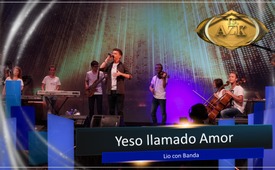 Yeso llamado amor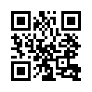 En un mundo que parece lleno de odio, guerra y derramamiento de sangre, el rapero Lio nos anima en su canción " yeso llamado amor " a afrontar toda la negatividad con amor. Todo el mundo lleva consigo un yeso que puede pegar en cualquier herida y en el que pone "amor". Si dejáramos salir este amor, el odio ya no tendría posibilidad de existir.¿Sabes lo que nos hace humanos?
¡Es la habilidad de que el amor esté despierto en todos!
Por desgracia, muchos olvidan este gran poder,
te da mucha fuerza y te ayuda en tu mayor batalla.
No importa ser humano, un animal, un árbol o una planta,
Tengo suficiente amor, incluso sin romance.
Porque el amor que hay en nosotros es ilimitado,
Fascinante, este milagro del hombre
Sólo a través del amor que das a tu alma
puedes abrir tu corazón, vayas por donde vayas.
Entonces también olvidas el odio y la envidia
y reconoce el amor a través de tu dicha. 
Todo a tu alrededor empieza a fluir,
tienes fuerza suficiente para vencer lo negativo, 
para disfrutar de la vida en armonía y relajación.

Deja ir lo que queda atrás,
Este vicio que pesa demasiado.
Enfréntate al odio y declara la paz,
Toma este yeso llamado amor
Deja lo que hay detrás de ti,
Este vicio que pesa demasiado.
Enfréntate al odio y declara la paz,
Toma este yeso llamado amor.

El amor es la llave, los humanos somos la cerradura.
Son demasiados los disparos efectuados y la sangre que ya ha corrido.
No tiene sentido ponerse en contra de la gente,
porque nuestro amor es tan fuerte y podría resolver todas las guerras.
Elimina todas las dudas, purifica nuestras almas, 
enseñar a tanta gente a vivir conscientemente.
El amor es la respuesta a todas estas preguntas,
Que tratan de adivinar el sentido de la vida.

Por supuesto, no siempre es fácil, 
pero cuando la gente te recibe con odio 
puedes bendecirlos con amor 
a veces lloverá granizo, pero nunca estarás solo,
Siempre está contigo, como una piedra de la suerte.
Siempre lo llevas en el lugar correcto.
¿Puedes sentirlo? Todo lo que no tiene importancia desaparece.
Todo lo que tiene significado para ti ahora se vuelve consciente,
Te olvidas de todas las frustraciones y dejas que el amor haga efecto.
Deja ir lo que queda atrás,
Este vicio que pesa demasiado.
Enfréntate al odio y declara la paz,
Toma este yeso llamado amor.
Deja lo que hay detrás de ti,
Este vicio que pesa demasiado.
Enfréntate al odio y declara la paz,
Toma este yeso llamado amor.

Déjanos a todos participar de tu amor.
Intenta decir que estás libre de la mierda.
El odio que sólo te bloquea
o el amor que decora toda tu vida
y genera sólo positividad a tu alrededor,
esa es una vida hermosa, no una que pierde.
Una cosa puedo decirte con garantía:
El amor permanece para siempre, recuérdalo siempre.

Deja ir lo que queda atrás,
Este vicio que pesa demasiado.
Enfréntate al odio y declara la paz,
Toma este yeso llamado amor.
Deja lo que hay detrás de ti,
Este vicio que pesa demasiado.
Enfréntate al odio y declara la paz,
Toma este yeso llamado amor.de lh.Fuentes:www.anti-zensur.infoKla.TV – Las otras noticias ... libre – independiente – no censurada ...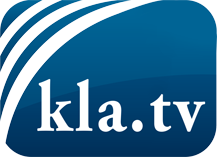 lo que los medios de comunicación no deberían omitir ...poco escuchado – del pueblo para el pueblo ...cada viernes emisiones a las 19:45 horas en www.kla.tv/es¡Vale la pena seguir adelante!Para obtener una suscripción gratuita con noticias mensuales
por correo electrónico, suscríbase a: www.kla.tv/abo-esAviso de seguridad:Lamentablemente, las voces discrepantes siguen siendo censuradas y reprimidas. Mientras no informemos según los intereses e ideologías de la prensa del sistema, debemos esperar siempre que se busquen pretextos para bloquear o perjudicar a Kla.TV.Por lo tanto, ¡conéctese hoy con independencia de Internet!
Haga clic aquí: www.kla.tv/vernetzung&lang=esLicencia:    Licencia Creative Commons con atribución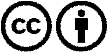 ¡Se desea la distribución y reprocesamiento con atribución! Sin embargo, el material no puede presentarse fuera de contexto.
Con las instituciones financiadas con dinero público está prohibido el uso sin consulta.Las infracciones pueden ser perseguidas.